2020第11届中国印刷与包装学术年会暨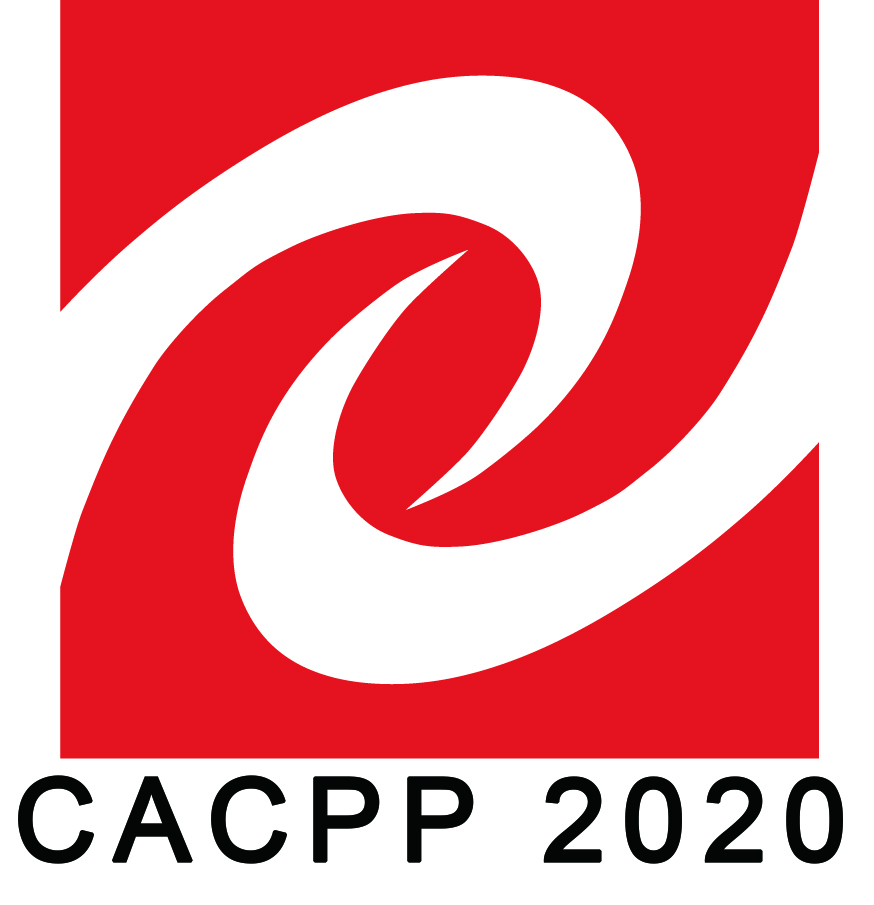 科技融合创新发展论坛2020 11th China Academic Conference on Printing and Packaging & Forum of Technology Integration Innovation Development听众邀请函为了推动中国印刷与包装领域的学术交流，以科技创新、知识创新促进印刷包装业持续、稳定、健康发展，提高中国印刷包装科技创新水平及国际竞争力，中国印刷科学技术研究院和华南理工大学将于2020年11月26-29日在广州联合主办“2020年第11届中国印刷与包装学术年会暨科技融合创新发展论坛”。作为中国印刷包装学术界高规格的国际性学术研讨活动，学术年会将邀请国内外印刷包装科研领域的教授、专家以及企业的科研工作者，将齐聚广州，共同开展学术交流，聚焦“泛印刷”领域的相关学科技术发展最新科研成果，探索产学研融合创新模式，提升印刷包装科研创新与产业发展水平。学术会议分为主报告会、科技融合创新发展论坛和分组报告会。主报告会将邀请来自华南理工大学、北京大学王选计算机研究所、武汉大学等院士团队的知名学者等发表制浆造纸行业清洁生产与水污染、全印刷彩色OLED显示屏、区块链数据安全、图像识别与人工智能等主题的大会主旨报告。随后，将邀请来江南大学、中科院化学所、华南理工大学、北京印刷学院等院校的杰出青年学者发表图像肤色与情感表达、结构色（光子晶体）、可降解包装材料、3D生物质打印、智能包装等主题的大会青年学术报告。除此之外，本届学术年会同期还将举办中国印刷包装科技融合创新发展论坛，邀请在产学研融合创新领域取得丰硕成果的院士团队，以及印刷包装行业致力于科研创新的企业单位、科研院所的一线科研工作者，分享印刷包装前沿创新技术及产业化成果，促进多层面、深层次的科技创新交流与合作，并开设人才需求交流专场，实现企业和高校的人才精准对接。组委会诚挚地邀请海内外从事印刷包装研究的学者、专家，及企业界人士莅临本届盛会，参与交流！中国印刷科学技术研究院华南理工大学2020年9月20日……………………………………………………………………………………………………………大会时间：2020年11月26-29日大会地点：广州•嘉鸿华美达广场酒店（地址：广州市天河区广园东瘦狗岭路313号，电话：020-87206888）2020第11届中国印刷与包装学术年会暨科技融合创新发展论坛听众注册表会议地点：广州·嘉鸿华美达广场酒店（地址：广州市天河区广园东瘦狗岭路313号，电话：020-87206888）参会报名，敬请咨询：中国印刷科学技术研究院 印刷环保技术重点实验室/《数字印刷》编辑部电话：010-88275607   88275775   88275737时间时间会议组成会议内容会议内容11月26日（周四）下午-晚上年会现场注册报到年会现场注册报到年会现场注册报到11月27日（周五）上午主报告会特邀报告特邀报告11月27日（周五）下午主报告会青年学者报告青年学者报告11月27日（周五）晚上《数字印刷》学术期刊编委会扩大会议《数字印刷》学术期刊编委会扩大会议《数字印刷》学术期刊编委会扩大会议11月28日（周六）上午科技融合创新发展论坛科技融合创新发展论坛科技融合创新发展论坛11月28日（周六）下午分组专题交流讨论会分组专题交流讨论会论文口头报告+校企交流11月29日（周日）上午参观参观广州优秀企业参观姓名姓名姓名性别职务单位名称单位名称单位名称手机通信地址通信地址通信地址邮编电子邮箱电子邮箱电子邮箱学生证号（学生填写）其他参会人员名单其他参会人员名单其他参会人员名单其他参会人员名单其他参会人员名单其他参会人员名单其他参会人员名单其他参会人员名单其他参会人员名单其他参会人员名单其他参会人员名单其他参会人员名单姓名姓名性别职务职务单位单位单位单位电话  电子邮箱电子邮箱会务费会务费会务费10月30日前注册10月30日前注册10月30日前注册10月30日后注册10月30日后注册10月30日后注册参会人员：       人参会费用：       元费用含：会务费、资料费及11月27-28日四正餐费费用含：会务费、资料费及11月27-28日四正餐费普通参会者普通参会者普通参会者170017001700200020002000参会人员：       人参会费用：       元费用含：会务费、资料费及11月27-28日四正餐费费用含：会务费、资料费及11月27-28日四正餐费在校学生在校学生在校学生150015001500180018001800参会人员：       人参会费用：       元费用含：会务费、资料费及11月27-28日四正餐费费用含：会务费、资料费及11月27-28日四正餐费会议日程11月26日（周四）11月26日（周四）11月26日（周四）下午下午会议报到会议报到会议报到会议报到会议报到会议报到会议日程11月27日（周五）11月27日（周五）11月27日（周五）上午上午特邀报告特邀报告特邀报告特邀报告特邀报告特邀报告会议日程11月27日（周五）11月27日（周五）11月27日（周五）下午下午青年学者报告青年学者报告青年学者报告青年学者报告青年学者报告青年学者报告会议日程11月28日（周六）11月28日（周六）11月28日（周六）上午上午科技融合创新论坛科技融合创新论坛科技融合创新论坛科技融合创新论坛科技融合创新论坛科技融合创新论坛会议日程11月28日（周六）11月28日（周六）11月28日（周六）下午下午分组报告会分组报告会分组报告会分组报告会分组报告会分组报告会会议日程11月29日（周日）11月29日（周日）11月29日（周日）上午上午广州优秀企业参观广州优秀企业参观广州优秀企业参观广州优秀企业参观广州优秀企业参观广州优秀企业参观住宿预订广州·嘉鸿华美达广场酒店（地址：广州市天河区广园东瘦狗岭路313号，电话：020-87206888）□ 标间独住（450元/间·晚）     月    日入住，    月    日离店□ 标间合住（225元/间·晚）     月    日入住，    月    日离店合住者姓名          (服从安排可不填)（住宿费由酒店收取并开具发票，如需会务组预订，请将住宿押金300元/人转账给秘书处专用微信账号cacpp123，验证时请注明“会议住宿押金”)，住宿押金将在会议结束后7日内退回转款账户，如未按预约入住，押金恕不退还，如未交押金，住宿请自理）广州·嘉鸿华美达广场酒店（地址：广州市天河区广园东瘦狗岭路313号，电话：020-87206888）□ 标间独住（450元/间·晚）     月    日入住，    月    日离店□ 标间合住（225元/间·晚）     月    日入住，    月    日离店合住者姓名          (服从安排可不填)（住宿费由酒店收取并开具发票，如需会务组预订，请将住宿押金300元/人转账给秘书处专用微信账号cacpp123，验证时请注明“会议住宿押金”)，住宿押金将在会议结束后7日内退回转款账户，如未按预约入住，押金恕不退还，如未交押金，住宿请自理）广州·嘉鸿华美达广场酒店（地址：广州市天河区广园东瘦狗岭路313号，电话：020-87206888）□ 标间独住（450元/间·晚）     月    日入住，    月    日离店□ 标间合住（225元/间·晚）     月    日入住，    月    日离店合住者姓名          (服从安排可不填)（住宿费由酒店收取并开具发票，如需会务组预订，请将住宿押金300元/人转账给秘书处专用微信账号cacpp123，验证时请注明“会议住宿押金”)，住宿押金将在会议结束后7日内退回转款账户，如未按预约入住，押金恕不退还，如未交押金，住宿请自理）广州·嘉鸿华美达广场酒店（地址：广州市天河区广园东瘦狗岭路313号，电话：020-87206888）□ 标间独住（450元/间·晚）     月    日入住，    月    日离店□ 标间合住（225元/间·晚）     月    日入住，    月    日离店合住者姓名          (服从安排可不填)（住宿费由酒店收取并开具发票，如需会务组预订，请将住宿押金300元/人转账给秘书处专用微信账号cacpp123，验证时请注明“会议住宿押金”)，住宿押金将在会议结束后7日内退回转款账户，如未按预约入住，押金恕不退还，如未交押金，住宿请自理）广州·嘉鸿华美达广场酒店（地址：广州市天河区广园东瘦狗岭路313号，电话：020-87206888）□ 标间独住（450元/间·晚）     月    日入住，    月    日离店□ 标间合住（225元/间·晚）     月    日入住，    月    日离店合住者姓名          (服从安排可不填)（住宿费由酒店收取并开具发票，如需会务组预订，请将住宿押金300元/人转账给秘书处专用微信账号cacpp123，验证时请注明“会议住宿押金”)，住宿押金将在会议结束后7日内退回转款账户，如未按预约入住，押金恕不退还，如未交押金，住宿请自理）广州·嘉鸿华美达广场酒店（地址：广州市天河区广园东瘦狗岭路313号，电话：020-87206888）□ 标间独住（450元/间·晚）     月    日入住，    月    日离店□ 标间合住（225元/间·晚）     月    日入住，    月    日离店合住者姓名          (服从安排可不填)（住宿费由酒店收取并开具发票，如需会务组预订，请将住宿押金300元/人转账给秘书处专用微信账号cacpp123，验证时请注明“会议住宿押金”)，住宿押金将在会议结束后7日内退回转款账户，如未按预约入住，押金恕不退还，如未交押金，住宿请自理）广州·嘉鸿华美达广场酒店（地址：广州市天河区广园东瘦狗岭路313号，电话：020-87206888）□ 标间独住（450元/间·晚）     月    日入住，    月    日离店□ 标间合住（225元/间·晚）     月    日入住，    月    日离店合住者姓名          (服从安排可不填)（住宿费由酒店收取并开具发票，如需会务组预订，请将住宿押金300元/人转账给秘书处专用微信账号cacpp123，验证时请注明“会议住宿押金”)，住宿押金将在会议结束后7日内退回转款账户，如未按预约入住，押金恕不退还，如未交押金，住宿请自理）广州·嘉鸿华美达广场酒店（地址：广州市天河区广园东瘦狗岭路313号，电话：020-87206888）□ 标间独住（450元/间·晚）     月    日入住，    月    日离店□ 标间合住（225元/间·晚）     月    日入住，    月    日离店合住者姓名          (服从安排可不填)（住宿费由酒店收取并开具发票，如需会务组预订，请将住宿押金300元/人转账给秘书处专用微信账号cacpp123，验证时请注明“会议住宿押金”)，住宿押金将在会议结束后7日内退回转款账户，如未按预约入住，押金恕不退还，如未交押金，住宿请自理）广州·嘉鸿华美达广场酒店（地址：广州市天河区广园东瘦狗岭路313号，电话：020-87206888）□ 标间独住（450元/间·晚）     月    日入住，    月    日离店□ 标间合住（225元/间·晚）     月    日入住，    月    日离店合住者姓名          (服从安排可不填)（住宿费由酒店收取并开具发票，如需会务组预订，请将住宿押金300元/人转账给秘书处专用微信账号cacpp123，验证时请注明“会议住宿押金”)，住宿押金将在会议结束后7日内退回转款账户，如未按预约入住，押金恕不退还，如未交押金，住宿请自理）广州·嘉鸿华美达广场酒店（地址：广州市天河区广园东瘦狗岭路313号，电话：020-87206888）□ 标间独住（450元/间·晚）     月    日入住，    月    日离店□ 标间合住（225元/间·晚）     月    日入住，    月    日离店合住者姓名          (服从安排可不填)（住宿费由酒店收取并开具发票，如需会务组预订，请将住宿押金300元/人转账给秘书处专用微信账号cacpp123，验证时请注明“会议住宿押金”)，住宿押金将在会议结束后7日内退回转款账户，如未按预约入住，押金恕不退还，如未交押金，住宿请自理）共人：   间汇款银行汇款：                                                    单位：中国印刷科学技术研究院有限公司开户行账号：0200004609089114256开户行名称：工行公主坟支行说明：建议使用单位对公汇款通道。如个人账户汇款需开具单位抬头发票，则汇款后请将汇款凭证和注册表（加盖单位公章）或“个人在职证明（加盖单位公章）”同时发至xshy@keyin.cn。银行汇款：                                                    单位：中国印刷科学技术研究院有限公司开户行账号：0200004609089114256开户行名称：工行公主坟支行说明：建议使用单位对公汇款通道。如个人账户汇款需开具单位抬头发票，则汇款后请将汇款凭证和注册表（加盖单位公章）或“个人在职证明（加盖单位公章）”同时发至xshy@keyin.cn。银行汇款：                                                    单位：中国印刷科学技术研究院有限公司开户行账号：0200004609089114256开户行名称：工行公主坟支行说明：建议使用单位对公汇款通道。如个人账户汇款需开具单位抬头发票，则汇款后请将汇款凭证和注册表（加盖单位公章）或“个人在职证明（加盖单位公章）”同时发至xshy@keyin.cn。银行汇款：                                                    单位：中国印刷科学技术研究院有限公司开户行账号：0200004609089114256开户行名称：工行公主坟支行说明：建议使用单位对公汇款通道。如个人账户汇款需开具单位抬头发票，则汇款后请将汇款凭证和注册表（加盖单位公章）或“个人在职证明（加盖单位公章）”同时发至xshy@keyin.cn。银行汇款：                                                    单位：中国印刷科学技术研究院有限公司开户行账号：0200004609089114256开户行名称：工行公主坟支行说明：建议使用单位对公汇款通道。如个人账户汇款需开具单位抬头发票，则汇款后请将汇款凭证和注册表（加盖单位公章）或“个人在职证明（加盖单位公章）”同时发至xshy@keyin.cn。银行汇款：                                                    单位：中国印刷科学技术研究院有限公司开户行账号：0200004609089114256开户行名称：工行公主坟支行说明：建议使用单位对公汇款通道。如个人账户汇款需开具单位抬头发票，则汇款后请将汇款凭证和注册表（加盖单位公章）或“个人在职证明（加盖单位公章）”同时发至xshy@keyin.cn。银行汇款：                                                    单位：中国印刷科学技术研究院有限公司开户行账号：0200004609089114256开户行名称：工行公主坟支行说明：建议使用单位对公汇款通道。如个人账户汇款需开具单位抬头发票，则汇款后请将汇款凭证和注册表（加盖单位公章）或“个人在职证明（加盖单位公章）”同时发至xshy@keyin.cn。银行汇款：                                                    单位：中国印刷科学技术研究院有限公司开户行账号：0200004609089114256开户行名称：工行公主坟支行说明：建议使用单位对公汇款通道。如个人账户汇款需开具单位抬头发票，则汇款后请将汇款凭证和注册表（加盖单位公章）或“个人在职证明（加盖单位公章）”同时发至xshy@keyin.cn。银行汇款：                                                    单位：中国印刷科学技术研究院有限公司开户行账号：0200004609089114256开户行名称：工行公主坟支行说明：建议使用单位对公汇款通道。如个人账户汇款需开具单位抬头发票，则汇款后请将汇款凭证和注册表（加盖单位公章）或“个人在职证明（加盖单位公章）”同时发至xshy@keyin.cn。银行汇款：                                                    单位：中国印刷科学技术研究院有限公司开户行账号：0200004609089114256开户行名称：工行公主坟支行说明：建议使用单位对公汇款通道。如个人账户汇款需开具单位抬头发票，则汇款后请将汇款凭证和注册表（加盖单位公章）或“个人在职证明（加盖单位公章）”同时发至xshy@keyin.cn。银行汇款：                                                    单位：中国印刷科学技术研究院有限公司开户行账号：0200004609089114256开户行名称：工行公主坟支行说明：建议使用单位对公汇款通道。如个人账户汇款需开具单位抬头发票，则汇款后请将汇款凭证和注册表（加盖单位公章）或“个人在职证明（加盖单位公章）”同时发至xshy@keyin.cn。汇款汇款时请注明“汇款人姓名+学术年会”字样，并将回执单的电子稿（扫描或照片）以及款项明细同时发送到：xshy@keyin.cn和lizhuang@keyin.cn，以便工作人员查收。电话：010-8827  88275737汇款时请注明“汇款人姓名+学术年会”字样，并将回执单的电子稿（扫描或照片）以及款项明细同时发送到：xshy@keyin.cn和lizhuang@keyin.cn，以便工作人员查收。电话：010-8827  88275737汇款时请注明“汇款人姓名+学术年会”字样，并将回执单的电子稿（扫描或照片）以及款项明细同时发送到：xshy@keyin.cn和lizhuang@keyin.cn，以便工作人员查收。电话：010-8827  88275737汇款时请注明“汇款人姓名+学术年会”字样，并将回执单的电子稿（扫描或照片）以及款项明细同时发送到：xshy@keyin.cn和lizhuang@keyin.cn，以便工作人员查收。电话：010-8827  88275737汇款时请注明“汇款人姓名+学术年会”字样，并将回执单的电子稿（扫描或照片）以及款项明细同时发送到：xshy@keyin.cn和lizhuang@keyin.cn，以便工作人员查收。电话：010-8827  88275737汇款时请注明“汇款人姓名+学术年会”字样，并将回执单的电子稿（扫描或照片）以及款项明细同时发送到：xshy@keyin.cn和lizhuang@keyin.cn，以便工作人员查收。电话：010-8827  88275737汇款时请注明“汇款人姓名+学术年会”字样，并将回执单的电子稿（扫描或照片）以及款项明细同时发送到：xshy@keyin.cn和lizhuang@keyin.cn，以便工作人员查收。电话：010-8827  88275737汇款时请注明“汇款人姓名+学术年会”字样，并将回执单的电子稿（扫描或照片）以及款项明细同时发送到：xshy@keyin.cn和lizhuang@keyin.cn，以便工作人员查收。电话：010-8827  88275737汇款时请注明“汇款人姓名+学术年会”字样，并将回执单的电子稿（扫描或照片）以及款项明细同时发送到：xshy@keyin.cn和lizhuang@keyin.cn，以便工作人员查收。电话：010-8827  88275737汇款时请注明“汇款人姓名+学术年会”字样，并将回执单的电子稿（扫描或照片）以及款项明细同时发送到：xshy@keyin.cn和lizhuang@keyin.cn，以便工作人员查收。电话：010-8827  88275737汇款时请注明“汇款人姓名+学术年会”字样，并将回执单的电子稿（扫描或照片）以及款项明细同时发送到：xshy@keyin.cn和lizhuang@keyin.cn，以便工作人员查收。电话：010-8827  88275737开票信息汇款日期：      年    月    日（必填）发票类型  □ 增值税普通发票  □ 增值税专用发票发票内容  □ 版面费          □ 会务费名        称（必填）                                                             纳税人识别号（必填）                                                             地 址、电 话（选填）                                                             开户行及账号（选填）                                                             汇款日期：      年    月    日（必填）发票类型  □ 增值税普通发票  □ 增值税专用发票发票内容  □ 版面费          □ 会务费名        称（必填）                                                             纳税人识别号（必填）                                                             地 址、电 话（选填）                                                             开户行及账号（选填）                                                             汇款日期：      年    月    日（必填）发票类型  □ 增值税普通发票  □ 增值税专用发票发票内容  □ 版面费          □ 会务费名        称（必填）                                                             纳税人识别号（必填）                                                             地 址、电 话（选填）                                                             开户行及账号（选填）                                                             汇款日期：      年    月    日（必填）发票类型  □ 增值税普通发票  □ 增值税专用发票发票内容  □ 版面费          □ 会务费名        称（必填）                                                             纳税人识别号（必填）                                                             地 址、电 话（选填）                                                             开户行及账号（选填）                                                             汇款日期：      年    月    日（必填）发票类型  □ 增值税普通发票  □ 增值税专用发票发票内容  □ 版面费          □ 会务费名        称（必填）                                                             纳税人识别号（必填）                                                             地 址、电 话（选填）                                                             开户行及账号（选填）                                                             汇款日期：      年    月    日（必填）发票类型  □ 增值税普通发票  □ 增值税专用发票发票内容  □ 版面费          □ 会务费名        称（必填）                                                             纳税人识别号（必填）                                                             地 址、电 话（选填）                                                             开户行及账号（选填）                                                             汇款日期：      年    月    日（必填）发票类型  □ 增值税普通发票  □ 增值税专用发票发票内容  □ 版面费          □ 会务费名        称（必填）                                                             纳税人识别号（必填）                                                             地 址、电 话（选填）                                                             开户行及账号（选填）                                                             汇款日期：      年    月    日（必填）发票类型  □ 增值税普通发票  □ 增值税专用发票发票内容  □ 版面费          □ 会务费名        称（必填）                                                             纳税人识别号（必填）                                                             地 址、电 话（选填）                                                             开户行及账号（选填）                                                             汇款日期：      年    月    日（必填）发票类型  □ 增值税普通发票  □ 增值税专用发票发票内容  □ 版面费          □ 会务费名        称（必填）                                                             纳税人识别号（必填）                                                             地 址、电 话（选填）                                                             开户行及账号（选填）                                                             汇款日期：      年    月    日（必填）发票类型  □ 增值税普通发票  □ 增值税专用发票发票内容  □ 版面费          □ 会务费名        称（必填）                                                             纳税人识别号（必填）                                                             地 址、电 话（选填）                                                             开户行及账号（选填）                                                             汇款日期：      年    月    日（必填）发票类型  □ 增值税普通发票  □ 增值税专用发票发票内容  □ 版面费          □ 会务费名        称（必填）                                                             纳税人识别号（必填）                                                             地 址、电 话（选填）                                                             开户行及账号（选填）                                                             备注如您更改及取消酒店预定，请提前7天通知会议秘书处，否则将无法给予酒店押金退款。 如您更改及取消酒店预定，请提前7天通知会议秘书处，否则将无法给予酒店押金退款。 如您更改及取消酒店预定，请提前7天通知会议秘书处，否则将无法给予酒店押金退款。 如您更改及取消酒店预定，请提前7天通知会议秘书处，否则将无法给予酒店押金退款。 如您更改及取消酒店预定，请提前7天通知会议秘书处，否则将无法给予酒店押金退款。 如您更改及取消酒店预定，请提前7天通知会议秘书处，否则将无法给予酒店押金退款。 如您更改及取消酒店预定，请提前7天通知会议秘书处，否则将无法给予酒店押金退款。 如您更改及取消酒店预定，请提前7天通知会议秘书处，否则将无法给予酒店押金退款。 如您更改及取消酒店预定，请提前7天通知会议秘书处，否则将无法给予酒店押金退款。 如您更改及取消酒店预定，请提前7天通知会议秘书处，否则将无法给予酒店押金退款。 如您更改及取消酒店预定，请提前7天通知会议秘书处，否则将无法给予酒店押金退款。 